Vilniaus universitetas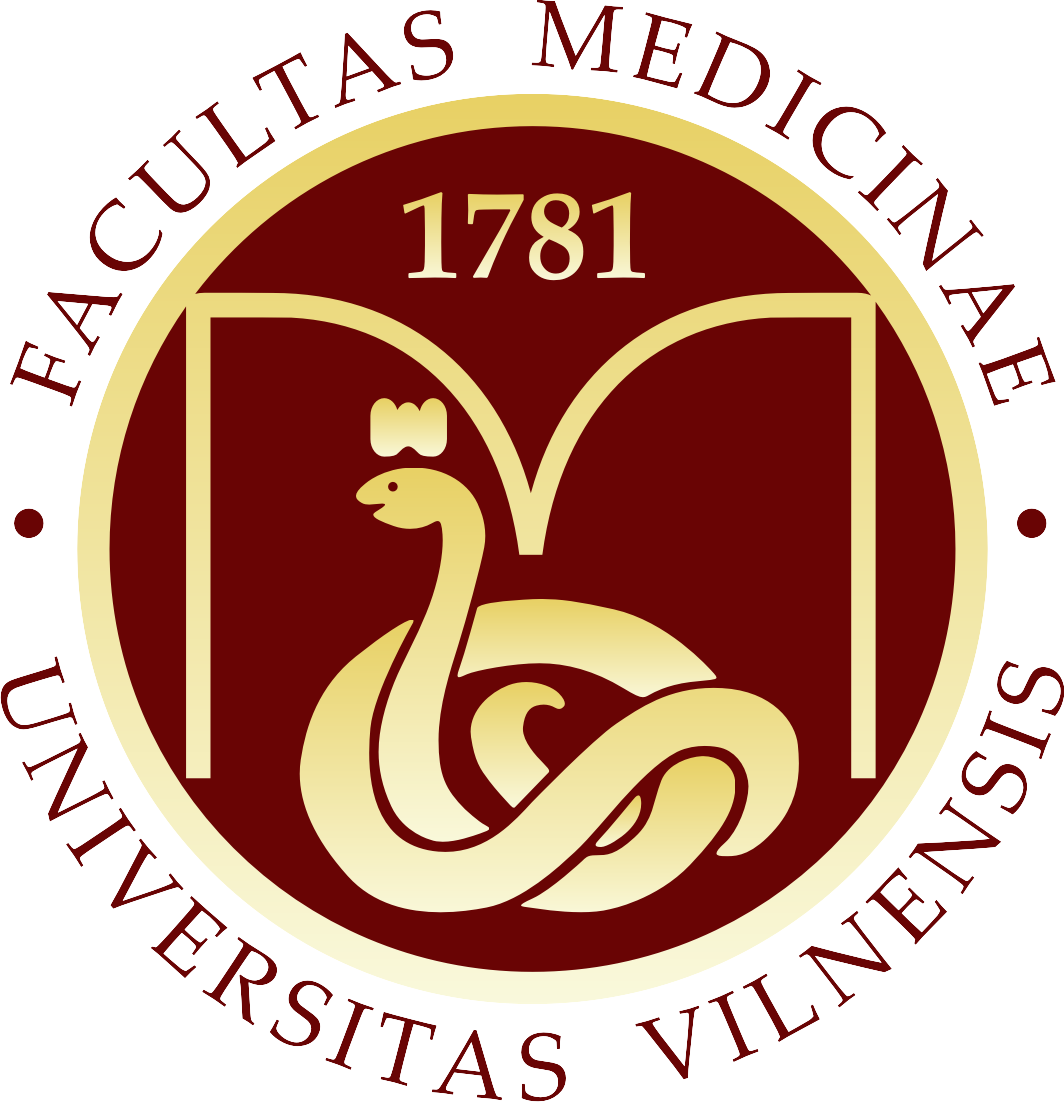 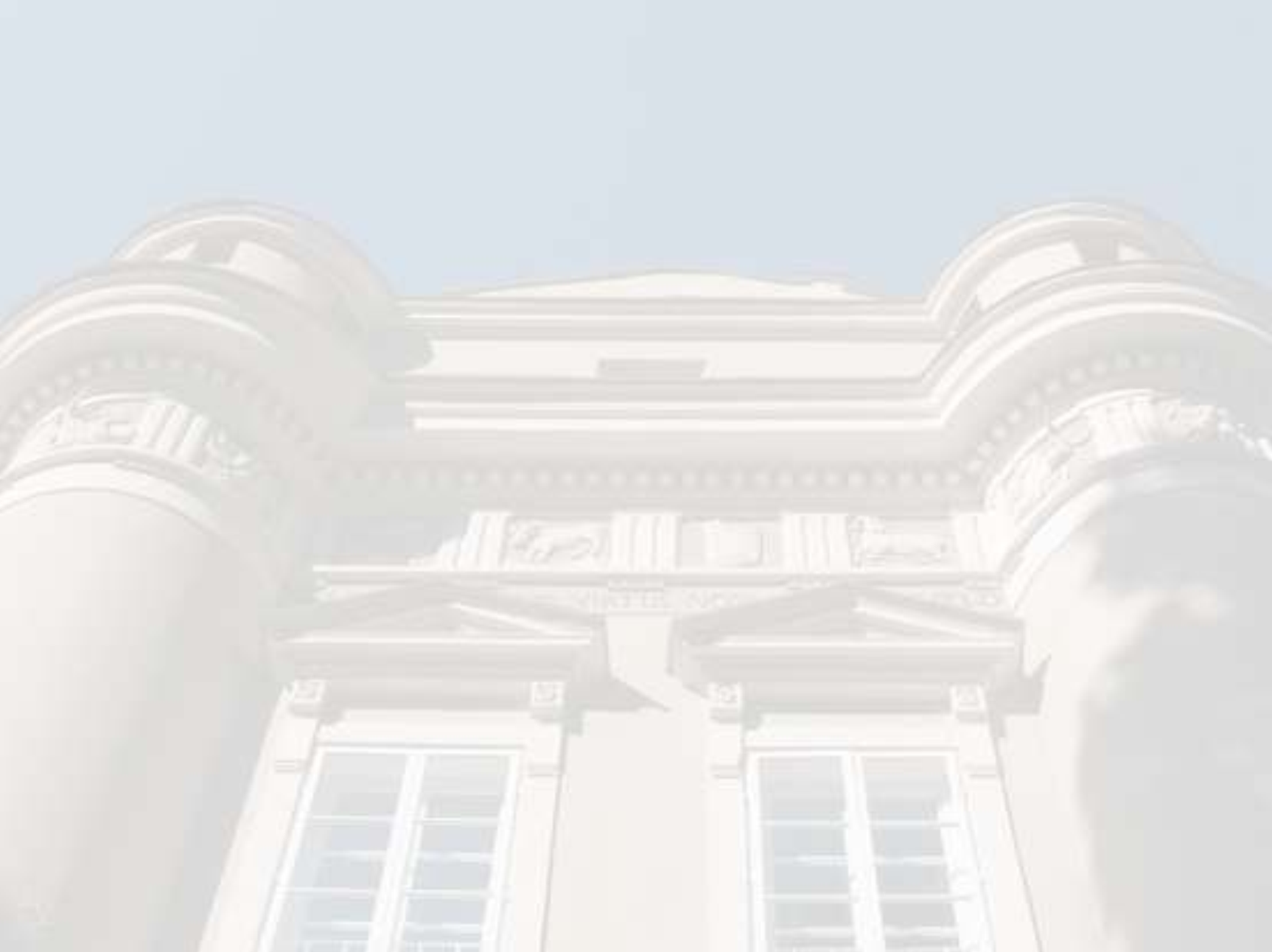 Medicinos fakultetas… klinika/institutas/katedra